Person—congenital malformation, code (BPA 1979) ANN.N[N]Exported from METEOR(AIHW's Metadata Online Registry)© Australian Institute of Health and Welfare 2024This product, excluding the AIHW logo, Commonwealth Coat of Arms and any material owned by a third party or protected by a trademark, has been released under a Creative Commons BY 4.0 (CC BY 4.0) licence. Excluded material owned by third parties may include, for example, design and layout, images obtained under licence from third parties and signatures. We have made all reasonable efforts to identify and label material owned by third parties.You may distribute, remix and build on this website’s material but must attribute the AIHW as the copyright holder, in line with our attribution policy. The full terms and conditions of this licence are available at https://creativecommons.org/licenses/by/4.0/.Enquiries relating to copyright should be addressed to info@aihw.gov.au.Enquiries or comments on the METEOR metadata or download should be directed to the METEOR team at meteor@aihw.gov.au.Person—congenital malformation, code (BPA 1979) ANN.N[N]Identifying and definitional attributesIdentifying and definitional attributesMetadata item type:Data ElementShort name:Congenital malformations—BPA codeMETEOR identifier:270408Registration status:Health, Standard 01/03/2005Definition:Structural abnormalities (including deformations) that are present at birth and diagnosed prior to separation from care, as represented by a BPA code.Context:Perinatal statisticsData Element Concept:Person—congenital malformationValue Domain:Congenital malformations code (BPA 1979) ANN.N[N]Value domain attributesValue domain attributesValue domain attributesRepresentational attributesRepresentational attributesRepresentational attributesClassification scheme:British Paediatric Association Classification of Diseases 1979British Paediatric Association Classification of Diseases 1979Representation class:CodeCodeData type:StringStringFormat:ANN.N[N]ANN.N[N]Maximum character length:55Data element attributes Data element attributes Collection and usage attributesCollection and usage attributesGuide for use:Coding to the disease classification of ICD-10-AM is the preferred method of coding admitted patients. For perinatal data collections, the use of British Paediatric Association (BPA) Classification of Diseases is preferred as this is more detailed.Comments:There is no arbitrary limit on the number of conditions specified. Most perinatal data groups and birth defects registers in the states and territories have used the 5-digit BPA Classification of Diseases to code congenital malformations since the early 1980s.Source and reference attributesSource and reference attributesSubmitting organisation:National Perinatal Data Development CommitteeOrigin:British Paediatric Association Classification of Diseases (1979)Relational attributesRelational attributesRelated metadata references:Is re-engineered from  Congenital malformations - BPA code, version 1, DE, NHDD, NHIMG, Superseded 01/03/2005.pdf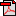  (14.1 KB)       No registration status